张店区供销合作社联合社2022年政府信息公开工作年度报告    本报告按照《中华人民共和国政府信息公开条例》要求编制，全文包括总体情况、主动公开政府信息情况、收到和处理政府信息公开申请情况、因政府信息公开工作被申请行政复议和提起行政诉讼情况、政府信息公开工作存在的主要问题及改进情况、其他需要报告的事项等六个部分。本报告所列数据的统计时限自2022年1月1日起至2022年12月31日止。本报告电子版可在淄博市张店区人民政府门户网站（www.zhangdian.gov.cn）查阅或下载。如对报告内容有疑问，请与张店区供销合作社联合社办公室联系（地址：山东省淄博市张店区新村西路世源大厦710室;邮编:255000;联系电话:0533-2833908；邮箱：zdgxxx2004@163.com）。总体情况2022年，张店区供销社全面落实《中华人民共和国政府信息公开条例》相关要求，认真贯彻省、市、区关于政务公开工作的制度规定，按照“公开为原则，不公开为例外”的总要求，深入推进政务公开工作，进一步拓展主动公开工作广度和深度，不断提升供销社工作政务公开质量。主动公开方面。2022年1月1日至2022年12月31日，淄博市张店区供销社共公开政务信息13次（条）。内容包括本单位机构概况类信息、财政信息、工作动态、部门文件、政务信息、社会公益事业建设、其他信息公开事项等政府信息，充分保障群众的知情权、监督权。依申请公开工作方面。2022年度无依申请公开的信息。    （三）政府信息管理方面。2022年以来，为全面提升政务公开质量和实效，推动区供销社政务公开不断向纵深发展，积极落实《中华人民共和国政府信息公开条例》对于建立公正透明的行政管理体制，保障公民、法人和其他组织的知情权利的要求，采取多种措施加强政府信息公开管理，助力政务公开工作全面提升。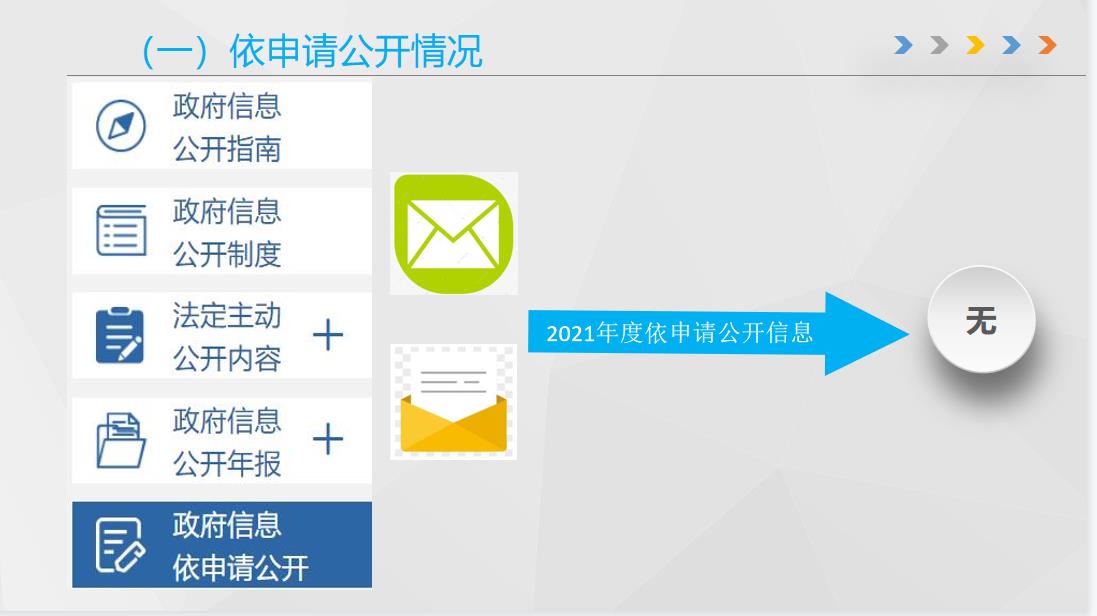 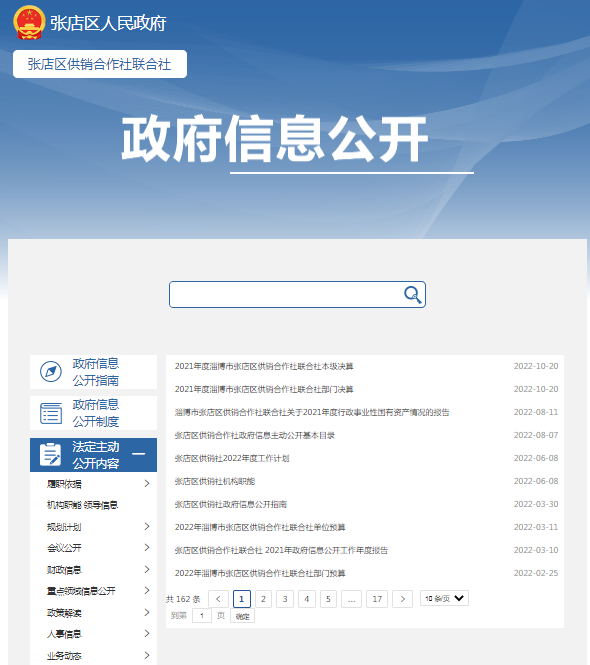   （四）政府信息公开平台建设方面。坚持“公开为常态，不公开为例外”的原则，通过淄博市张店区人民政府门户网站公开政务信息，扎实做好政府信息公开发布工作。积极落实政府信息公开审查机制，要求所有公开的政府信息均需填写《政府信息公开发布审批表》后按程序发布，按照“一查二看三校对”工作法把好信息发布关。通过“融公开工作台”开设政府信息公开指南、政府信息公开制度、法定主动公开内容、政府信息公开年报、政府信息依申请公开等五大板块公开业务信息，并落实专人认真做好专栏的日常维护工作。完善《张店区供销社政务公开工作组织领导信息》，公开分管领导、机构设置、工作职责和工作人员联系方式，进一步提升便民服务实效。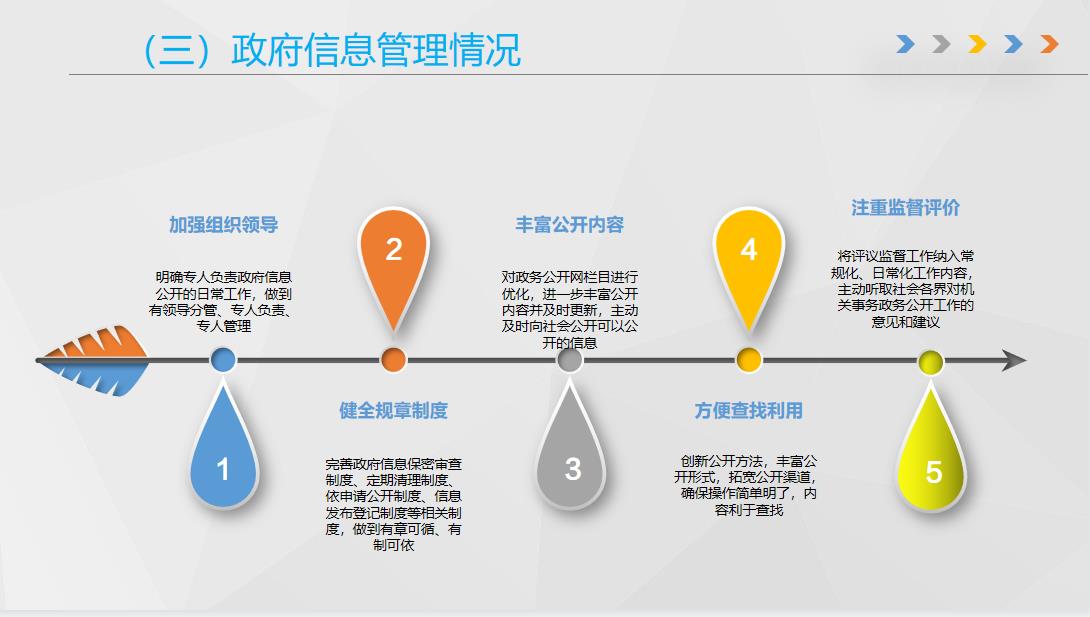 （五）监督保障方面。一是加强组织领导。2022年根据人员变动、科室调整、职能转变和工作需要，及时调整政务公开工作领导小组。二是扎实推进工作。研究制定2022年度政务公开工作方案，并梳理形成张店区供销社2022年度政务公开工作台账，明确责任科室，压实工作责任，确保各项任务落到实处。二、主动公开政府信息情况三、收到和处理政府信息公开申请情况四、政府信息公开行政复议、行政诉讼情况政府信息公开工作存在的主要问题及改进情况2022年，张店区供销社信息公开工作方面虽然取得了一定的成效，但还存在以下不足：一是工作创新意识不强。虽对政务公开专栏的栏目设置进行了完善调整，但是工作创新力度不够强，形式不够丰富多样。二是政务公开工作与业务工作的融合度有待提升。征求群众、专家意见建议较少，政务公开与业务工作“双促进”的作用有待发挥。为确保信息公开工作规范有序开展，2023年供销社将从以下方面作进一步改进和加强：一是推动观念转变，加大政务公开工作创新力度。认真贯彻落实《政府信息公开条例》，切实加强政务信息公开业务的学习和培训，提高工作人员做好政府信息公开工作的能力和水平。二是全面及时抓好政务公开，力促政务公开与业务工作双促进、双提升。供销社将根据新形势、新要求，结合工作实际，及时调整公开内容，更准确地把握重点，进一步扩展涉及群众切实利益的各类事项的信息公开内容、范围和深度，并进一步梳理、规范信息公开内容。六、其他需要报告的事项张店区供销社无其他需要报告的事项。                         张店区供销合作社联合社                          2022年1月15日  第二十条第（一）项第二十条第（一）项第二十条第（一）项第二十条第（一）项信息内容本年制发件数本年废止件数现行有效件数规章000行政规范性文件000第二十条第（五）项第二十条第（五）项第二十条第（五）项第二十条第（五）项信息内容本年处理决定数量本年处理决定数量本年处理决定数量行政许可000第二十条第（六）项第二十条第（六）项第二十条第（六）项第二十条第（六）项信息内容本年处理决定数量本年处理决定数量本年处理决定数量行政处罚000行政强制000第二十条第（八）项第二十条第（八）项第二十条第（八）项第二十条第（八）项信息内容本年收费金额（单位：万元）本年收费金额（单位：万元）本年收费金额（单位：万元）行政事业性收费000（本列数据的勾稽关系为：第一项加第二项之和，等于第三项加第四项之和）（本列数据的勾稽关系为：第一项加第二项之和，等于第三项加第四项之和）（本列数据的勾稽关系为：第一项加第二项之和，等于第三项加第四项之和）申请人情况申请人情况申请人情况申请人情况申请人情况申请人情况申请人情况（本列数据的勾稽关系为：第一项加第二项之和，等于第三项加第四项之和）（本列数据的勾稽关系为：第一项加第二项之和，等于第三项加第四项之和）（本列数据的勾稽关系为：第一项加第二项之和，等于第三项加第四项之和）自然人法人或其他组织法人或其他组织法人或其他组织法人或其他组织法人或其他组织总计（本列数据的勾稽关系为：第一项加第二项之和，等于第三项加第四项之和）（本列数据的勾稽关系为：第一项加第二项之和，等于第三项加第四项之和）（本列数据的勾稽关系为：第一项加第二项之和，等于第三项加第四项之和）自然人商业企业科研机构社会公益组织法律服务机构其他总计一、本年新收政府信息公开申请数量一、本年新收政府信息公开申请数量一、本年新收政府信息公开申请数量0000000二、上年结转政府信息公开申请数量二、上年结转政府信息公开申请数量二、上年结转政府信息公开申请数量0000000三、本年度办理结果（一）予以公开（一）予以公开0000000三、本年度办理结果（二）部分公开（区分处理的，只计这一情形，不计其他情形）（二）部分公开（区分处理的，只计这一情形，不计其他情形）0000000三、本年度办理结果（三）不予公开1.属于国家秘密0000000三、本年度办理结果（三）不予公开2.其他法律行政法规禁止公开0000000三、本年度办理结果（三）不予公开3.危及“三安全一稳定”0000000三、本年度办理结果（三）不予公开4.保护第三方合法权益0000000三、本年度办理结果（三）不予公开5.属于三类内部事务信息0000000三、本年度办理结果（三）不予公开6.属于四类过程性信息0000000三、本年度办理结果（三）不予公开7.属于行政执法案卷0000000三、本年度办理结果（三）不予公开8.属于行政查询事项0000000三、本年度办理结果（四）无法提供1.本机关不掌握相关政府信息0000000三、本年度办理结果（四）无法提供2.没有现成信息需要另行制作0000000三、本年度办理结果（四）无法提供3.补正后申请内容仍不明确0000000三、本年度办理结果（五）不予处理1.信访举报投诉类申请0000000三、本年度办理结果（五）不予处理2.重复申请0000000三、本年度办理结果（五）不予处理3.要求提供公开出版物0000000三、本年度办理结果（五）不予处理4.无正当理由大量反复申请0000000三、本年度办理结果（五）不予处理5.要求行政机关确认或重新出具已获取信息0000000三、本年度办理结果（六）其他处理1.申请人无正当理由逾期不补正、行政机关不再处理其政府信息公开申请0000000三、本年度办理结果（六）其他处理2.申请人逾期未按收费通知要求缴纳费用、行政机关不再处理其政府信息公开申请0000000三、本年度办理结果（六）其他处理3.其他0000000三、本年度办理结果（七）总计（七）总计0000000四、结转下年度继续办理四、结转下年度继续办理四、结转下年度继续办理0000000行政复议行政复议行政复议行政复议行政复议行政诉讼行政诉讼行政诉讼行政诉讼行政诉讼行政诉讼行政诉讼行政诉讼行政诉讼行政诉讼结果维持结果纠正其他结果尚未审结总计未经复议直接起诉未经复议直接起诉未经复议直接起诉未经复议直接起诉未经复议直接起诉复议后起诉复议后起诉复议后起诉复议后起诉复议后起诉结果维持结果纠正其他结果尚未审结总计结果维持结果纠正其他结果尚未审结总计结果维持结果纠正其他结果尚未审结总计000000000000000